Request Reference: 16171270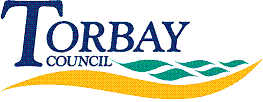 Date received: 30 December 2016Date response sent: 19 January 2017How much money has the council paid out in housing benefit to tenants where the landlord is the father, mother, son, uncle basically any family member.This information is not held by Torbay Council. For your information, I have attached a document which refers to Regulations 8 and 9 (pages 37 and 38) of the Housing Benefit Regulations (2006) which may assist you on this matter.